Submit application by latest 17.03.2014 to Executive Directorate of Organizing CommitteeПодача заявки в Исполнительную дирекцию оргкомитета не позднее 17.03.2014Tel. / Fax: +7 3467 36-14-01E-Mail: accommodation@ugrasport.com  Home page: www.ugrasport.com1. Player’s сontact data / Контактные данные игрока2. Accommodation of trainers and accompanying persons in the hotel “Taray”   Размещение тренеров и сопровождающих лиц в гостинице «Тарей» 3. Transport request Airport-Hotel-Airport / Заявка на транспорт Аэропорт-Гостиница-АэропортOther variant/ Другой вариант__________________________________________________________________________________________________________________________________Date / Дата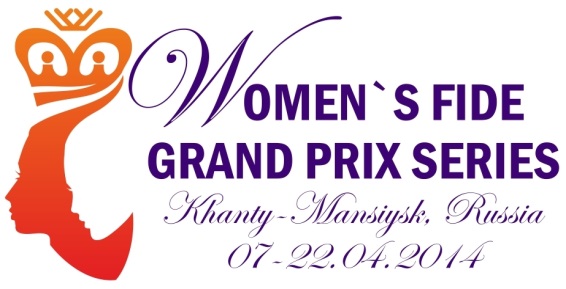 LODGING RESERVATION ЗАЯВКА НА РАЗМЕЩЕНИЕWomen’s FIDE Grand Prix Series 2014Гран-при по шахматам ФИДЕсреди женщин 2014 (07.04-22.04.2014)F2Last, First name / Фамилия, имя E-Mail / E-MailState & City / Страна, городPhone / ТелефонMobile / Моб. телефонFax / ФаксName of the trainer, accompanying personИмя тренера, сопровождающего лицаSingle roomОдноместныйDouble roomДвухместныйB & B HBFB123Date of departure from Moscow to Khanty-Mansiysk (as in your ticket)TimeFlight №Date of departure from Khanty-Mansiysk TimeFlight №Дата вылета из Москвы в Ханты-Мансийск (как в билете)Время№ РейсаДата вылета из Ханты-МансийскаВремя№ Рейса